GUIA ELABORACIÓN PROYECTO DE GRUPO DE TRABAJO 2017-2018Título: Código:  Coordinador/a: Asesoría: 1.Situación de partidaSituación de partida que justifica el proyecto. Indicar su vinculación a los procesos de autoevaluación y mejora de los centros.  Señalar qué aspectos de la propuesta contribuyen a la innovación y la mejora en el ámbito donde se pretende intervenir.2. Objetivos de resultadosEnunciar de forma clara y concisa los objetivos de resultados que se esperan alcanzar.3. Repercusión en el aula4. Actuaciones5. Estrategias e indicadores para la evaluación 6. Recursos y apoyos8. Valoración cualitativa del proyectoEn caso de haber solicitado en la propuesta la valoración cualitativa, marcar el/los requisito/s que cumplirá el proyectoIMPORTANTE: Una vez aprobado por la asesoría de referencia este proyecto, el coordinador/a del mismo ha de subirlo al apartado correspondiente en Colabora de dicha Comunidad. Para ello lo copiará y pegará en el menú PROYECTO, PROYECTO INICIAL.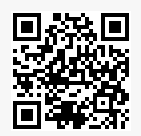 Enlace a InstruccionesNuestro interés por realizar este grupo de trabajo sobre ABN surge en una reunión de ciclo. Todas las maestras participantes sentíamos la necesidad de buscar una mejoría en la motivación del alumnado y en los resultados dentro del área de las matemáticas.Habíamos oído hablar de este método y pensamos que podía ser muy motivador tanto para el alumnado como para el profesorado. Pensamos que es un método innovador. Es innovador para el profesorado porque rompe totalmente con el sistema tradicional, lo cual supone tener que formarnos en esta materia. Es innovador para el alumnado porque pretendemos hacer unas matemáticas cercanas al alumnado utilizando un material innovador que tendremos que ir elaborando, el cual nos va a permitir manipular y experimentar las matemáticas.OBJETIVO 1Iniciarse en el conocimiento del método ABNOBJETIVO 2Aplicar al aula el método ABN Nuestro grupo de trabajo va a repercutir en nuestro aula de manera positiva, pues pretendemos alcanzar los siguientes resultados:- Formación de docentes en esta materia.- Motivación por parte del alumnado y profesorado.- Elaborar un banco de recursos (documentos, videos,…)- Elaboración de sesiones prácticas en el aula.- Elaboración del material necesario para el desarrollo de las sesiones.- Mejorar el nivel del alumnado de los conceptos matemáticos.- Mejorar nuestra práctica docente.ActuaciónTemporizaciónResponsableReunión con la asesoría para la explicación y gestión de ColaboraAntes del 15 de noviembreLa coordinadoraGrabar el documento del proyecto en la comunidad virtual de colaboraAntes del 15 de noviembreLa coordinadoraBúsqueda y lectura de bibliografía relacionada con el método ABNPrimer trimestreTodos los participantesSelección de material sobre:-Iniciación al número- Identificación de grafía con cantidad-Subitización y estimación- Tabla del 100- Tabla de sumar- Suma y restaPrimer y segundo trimestreTodos los participantesAsistir a la formación externaTemporalización en SénecaTodos los participantesValorar la sesión de formación externaUna vez finalizada la mismaTodos los participantesSeguimiento del proyectoHasta el 15 de marzoLa coordinadoraDiseñar actividades y puesta en práctica en el aula referente a:-Iniciación al número- Identificación de grafía con cantidad-Subitización y estimación- Tabla del 100- Tabla de sumar- Suma y restaSegundo y tercer trimestreTodos los participantesElaborar la memoria finalHasta el 31 de mayoLa coordinadoraRealizar la encuesta de valoración en SénecaHasta el 31 de mayoLa coordinadoraIndicadoresInstrumentosLugar (Evidencia)Reunión coordinación – asesoría para uso de colaboraActaCarpeta acta colaboraSubida proyecto a colaboraProyectoColabora – pestaña proyecto- proyecto inicialLectura sobre método ABN e ir seleccionando material referidos a los contenidos establecidos en las actuacionesFichasCarpeta creada por categorías en el taller de Colabora.Asistencia a la formación externaHoja de firmasAsesoríaValoración de la formación externaForo Foro de colaboraRealización del seguimiento del grupoForo Foro de colaboraDiseño de material en base a los conceptos expuestos en el cuadro de actuacionesHoja de fichasCarpeta creada por nivel educativo en el taller de Colabora.Se aplica el material al aula en los tres niveles de Educación infantilDocumento y fotografías elaborado por cada nivel acerca de la puesta en práctica en el aulaCarpeta creada por nivel educativo en el taller de Colabora.Cumplimentación de la memoria finalmemoriaColabora – pestaña proyecto- memoriaCumplimentación de la encuesta de valoración de SénecaEncuesta SénecaRECURSO SOLICITADOJUSTIFICACIÓNBibliografía(Indicar ISBN)PonentesSe establece la formación externa de 6 horas.REQUISITOSACCIONES A REALIZARRelevancia, originalidad e innovación del proyectoProducción de materiales educativos originales o que supongan una contribución significativa a materiales ya existentes con licencia libre, exportables a otros contextos y accesibles Revisión bibliográfica realizada sobre el tema de estudio, con la aportación de comentarios críticosIncidencia del trabajo realizado en la práctica educativa del aula o centro, avalada por el Claustro y el Consejo Escolar del centro